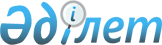 О внесении изменений в решение Исатайского районного маслихата от 31 декабря 2019 года № 288-VI "Об утверждении бюджета сельских округов Исатайского района на 2020-2022 годы"Решение Исатайского районного маслихата Атырауской области от 2 октября 2020 года № 333-VI. Зарегистрировано Департаментом юстиции Атырауской области 16 октября 2020 года № 4771
      В соответствии со статьей 109-1 Бюджетного кодекса Республики Казахстан от 4 декабря 2008 года, статьи 6 Закона Республики Казахстан от 23 января 2001 года "О местном государственном управлении и самоуправлении в Республике Казахстан" и рассмотрев предложение районного акимата об утверждении бюджета сельских округов на 2020-2022 годы, Исатайский районный маслихат РЕШИЛ:
      1. Внести в решение районного маслихата от 31 декабря 2020 года № 288-VI "Об утверждении бюджета сельских округов Исатайского района на 2020-2022 годы" (зарегистрировано в реестре государственной регистрации нормативных правовых актов за № 4578, опубликовано 20 января 2020 года в эталонном контрольном банке нормативных правовых актов Республики Казахстан) следующие изменения:
      в пункте 1:
      в подпункте 1):
      цифры "628 912" заменить цифрами "637 097";
      цифры "598 199" заменить цифрами "606 384".
      в подпункте 2):
      цифры "639 543" заменить цифрами "647 728".
      в пункте 2:
      в подпункте 1):
      цифры "173 465" заменить цифрами "188 464";
      цифры "3 660" заменить цифрами "4 820";
      цифры "169 728" заменить цифрами "183 567".
      в подпункте 2):
      цифры "175 236" заменить цифрами "190 235".
      в пункте 3:
      в подпункте 1):
      цифры "182 276" заменить цифрами "188 162";
      цифры "5 593" заменить цифрами "7 301";
      цифры "176 460" заменить цифрами "180 638".
      в подпункте 2):
      цифры "184 008" заменить цифрами "189 894".
      в пункте 4:
      в подпункте 1):
      цифры "193 530" заменить цифрами "209 679";
      цифры "13 320" заменить цифрами "13 647";
      цифры "22" заменить цифрами "2";
      цифры "180 188" заменить цифрами "196 030".
      в подпункте 2):
      цифры "196 346" заменить цифрами "212 495".
      в пункте 5:
      в подпункте 1):
      цифры "101 055" заменить цифрами "99 332";
      цифры "99 327" заменить цифрами "97 604".
      в подпункте 2):
      цифры "101 055" заменить цифрами "99 332".
      в пункте 6:
      в подпункте 1):
      цифры "116 926" заменить цифрами "111 202";
      цифры "2 919" заменить цифрами "1 321";
      цифры "0" заменить цифрами "120";
      цифры "114 007" заменить цифрами "109 761".
      в подпункте 2):
      цифры "116 926" заменить цифрами "111 202".
      в пункте 7:
      строку "Утвердить бюджет Забурунского сельского округа на 2020-2022 годы согласно приложениям 19, 20, 21 соответственно, в том числе на 2020 год в следующих объемах:" изложить в следующей редакций "Утвердить бюджет Зинеденского сельского округа на 2020-2022 годы согласно приложениям 19, 20, 21 соответственно, в том числе на 2020 год в следующих объемах:"
      в подпункте 1):
      цифры "120 887" заменить цифрами "123 309";
      цифры "118 403" заменить цифрами "120 825".
      в подпункте 2):
      цифры "120 887" заменить цифрами "123 309".
      в пункте 8:
      слова "Забурунский сельский округ" заменить словами "Зинеденский сельский округ".
      в пункте 9:
      цифры "173 512" заменить цифрами "164 494";
      цифры "30 397" заменить цифрами "39 828".
      цифры "0" заменить цифрами "626";
      цифры "5 198" заменить цифрами "14 940" ;
      цифры "307" заменить цифрой "0";
      цифры "4 263" заменить цифрами "33 085".
      2. Приложения 1, 4, 7, 10, 13, 16, 19 указанного решения изложить в новой редакции согласно приложениям 1, 2, 3, 4, 5, 6, 7 к настоящему решению.
      3. Контроль за исполнением настоящего решения возложить на постоянную комиссию (А. Рахметов) Исатайского районного маслихата по вопросам бюджета, финансов, экономики, развитию предпринимательства, аграрии и экологии.
      4. Настоящее решение вводится в действие с 1 января 2020 года. Бюджет Аккистауского сельского округа на 2020 год Бюджет Жанбайского сельского округа на 2020 год Бюджет Камыскалинского сельского округа на 2020 год Бюджет Тущыкудукского сельского округа на 2020 год Бюджет Нарынского сельского округа на 2020 год Бюджет Исатайского сельского округа на 2020 год Бюджет Зинеденского сельского округа на 2020 год
					© 2012. РГП на ПХВ «Институт законодательства и правовой информации Республики Казахстан» Министерства юстиции Республики Казахстан
				
      Председатель сессии

А. Рахметов

      Секретарь маслихата

Н. Муханбеталиев
Приложение 1 к решению Исатайского районного маслихата от 2 октября 2020 года № 333-VIПриложение 1 к решению сессии районного маслихата от 31 декабря 2020 года № 288-VI
Категория
Категория
Категория
Категория
Категория
Категория
Категория
Категория
Категория
Категория
Категория
Сумма (тыс.тенге)
Класс
Класс
Класс
Класс
Класс
Класс
Класс
Класс
Сумма (тыс.тенге)
Подкласс
Подкласс
Подкласс
Подкласс
Сумма (тыс.тенге)
Наименование
Сумма (тыс.тенге)
I.Доходы
637 097
1
1
1
Налоговые поступления
30 494
01
01
01
01
Подоходный налог
18 332
2
2
2
Индивидуальный подоходный налог
18 332
04
04
04
04
Hалоги на собственность
12 162
1
1
1
Hалоги на имущество
852
3
3
3
Земельный налог
817
4
4
4
Hалог на транспортные средства
10 493
2
2
2
Неналоговые поступления
219
01
01
01
01
Доходы от государственной собственности
219
5
5
5
Доходы от аренды имущества, находящегося в государственной собственности
219
3
3
3
Поступления от продажи основного капитала
0
4
4
4
Поступления трансфертов 
606 384
02
02
02
02
Трансферты из вышестоящих органов государственного управления
606 384
3
3
3
Трансферты из районного (города областного значения) бюджета
606 384
Функциональная группа
Функциональная группа
Функциональная группа
Функциональная группа
Функциональная группа
Функциональная группа
Функциональная группа
Функциональная группа
Функциональная группа
Функциональная группа
Функциональная группа
Сумма (тыс тенге)
Функциональная подгруппа
Функциональная подгруппа
Функциональная подгруппа
Функциональная подгруппа
Функциональная подгруппа
Функциональная подгруппа
Функциональная подгруппа
Функциональная подгруппа
Функциональная подгруппа
Функциональная подгруппа
Сумма (тыс тенге)
Администратор бюджетных программ
Администратор бюджетных программ
Администратор бюджетных программ
Администратор бюджетных программ
Администратор бюджетных программ
Администратор бюджетных программ
Администратор бюджетных программ
Сумма (тыс тенге)
Бюджетная программа
Бюджетная программа
Бюджетная программа
Бюджетная программа
Бюджетная программа
Бюджетная программа
Сумма (тыс тенге)
Наименование
Наименование
Наименование
ІІ Расходы
ІІ Расходы
ІІ Расходы
647 728
1
Государственные услуги общего характера
Государственные услуги общего характера
Государственные услуги общего характера
78 084
01
01
01
Представительные, исполнительные и другие органы, выполняющие общие функции государственного управления
Представительные, исполнительные и другие органы, выполняющие общие функции государственного управления
Представительные, исполнительные и другие органы, выполняющие общие функции государственного управления
78 084
124
Аппарат акима города районного значения, села, поселка, сельского округа
Аппарат акима города районного значения, села, поселка, сельского округа
Аппарат акима города районного значения, села, поселка, сельского округа
78 084
001
001
001
Услуги по обеспечению деятельности акима города районного значения, села, поселка, сельского округа
Услуги по обеспечению деятельности акима города районного значения, села, поселка, сельского округа
Услуги по обеспечению деятельности акима города районного значения, села, поселка, сельского округа
78 084
4
Образование
Образование
Образование
451 698
01
01
01
Дошкольное воспитание и обучение
Дошкольное воспитание и обучение
Дошкольное воспитание и обучение
451 698
124
Аппарат акима города районного значения, села, поселка, сельского округа
Аппарат акима города районного значения, села, поселка, сельского округа
Аппарат акима города районного значения, села, поселка, сельского округа
451 698
004
004
004
Дошкольное воспитание и обучение и организация медицинского обслуживания в организациях дошкольного воспитания и обучения
Дошкольное воспитание и обучение и организация медицинского обслуживания в организациях дошкольного воспитания и обучения
Дошкольное воспитание и обучение и организация медицинского обслуживания в организациях дошкольного воспитания и обучения
382 163
041
041
041
Реализация государственного образовательного заказа в дошкольных организациях образования
Реализация государственного образовательного заказа в дошкольных организациях образования
Реализация государственного образовательного заказа в дошкольных организациях образования
69 535
7
Жилищно-коммунальное хозяйство
Жилищно-коммунальное хозяйство
Жилищно-коммунальное хозяйство
109 146
02
02
02
Коммунальное хозяйство
Коммунальное хозяйство
Коммунальное хозяйство
18 259
124
Аппарат акима города районного значения, села, поселка, сельского округа
Аппарат акима города районного значения, села, поселка, сельского округа
Аппарат акима города районного значения, села, поселка, сельского округа
18 259
014
014
014
Организация водоснабжения населенных пунктов
Организация водоснабжения населенных пунктов
Организация водоснабжения населенных пунктов
18 259
03
03
03
Благоустройство населенных пунктов
Благоустройство населенных пунктов
Благоустройство населенных пунктов
90 887
124
Аппарат акима города районного значения, села, поселка, сельского округа
Аппарат акима города районного значения, села, поселка, сельского округа
Аппарат акима города районного значения, села, поселка, сельского округа
90 887
008
008
008
Освещение улиц населенных пунктов
Освещение улиц населенных пунктов
Освещение улиц населенных пунктов
29 500
009
009
009
Обеспечение санитарии населенных пунктов
Обеспечение санитарии населенных пунктов
Обеспечение санитарии населенных пунктов
31 188
011
011
011
Благоустройство и озеленение населенных пунктов
Благоустройство и озеленение населенных пунктов
Благоустройство и озеленение населенных пунктов
30 199
13
Прочие
Прочие
Прочие
8 800
09
09
09
Прочие
Прочие
Прочие
8 800
124
Аппарат акима города районного значения, села, поселка, сельского округа
Аппарат акима города районного значения, села, поселка, сельского округа
Аппарат акима города районного значения, села, поселка, сельского округа
8 800
040
040
040
Реализация мероприятий для решения вопросов обустройства населенных пунктов в реализацию мер по содействию экономическому развитию регионов в рамках Программы развития регионов до 2020 года
Реализация мероприятий для решения вопросов обустройства населенных пунктов в реализацию мер по содействию экономическому развитию регионов в рамках Программы развития регионов до 2020 года
Реализация мероприятий для решения вопросов обустройства населенных пунктов в реализацию мер по содействию экономическому развитию регионов в рамках Программы развития регионов до 2020 года
8 800
V.Дефицит (профицит) бюджета
V.Дефицит (профицит) бюджета
- 10 631
VI.Финансирование дефицита (использование профицита) бюджета
VI.Финансирование дефицита (использование профицита) бюджета
10 631
Категория
Категория
Категория
Категория
Категория
Категория
Категория
Категория
Категория
Категория
Категория
Сумма (тыс.тенге)
Класс
Класс
Класс
Класс
Класс
Класс
Класс
Класс
Класс
Сумма (тыс.тенге)
Подкласс
Подкласс
Подкласс
Подкласс
Подкласс
Сумма (тыс.тенге)
Наименование
Наименование
Сумма (тыс.тенге)
8
8
Используемые остатки бюджетных средств
Используемые остатки бюджетных средств
10 631
01
01
01
01
Остатки бюджетных средств
Остатки бюджетных средств
10 631
1
1
1
Свободные остатки бюджетных средств
Свободные остатки бюджетных средств
10 631Приложение 2 к решению сессии районного маслихата от 2 октября 2020 года № 333-VIПриложение 4 к решению сессии районного маслихата от 31 декабря 2020 года № 288-VI
Категория
Категория
Категория
Категория
Категория
Категория
Категория
Категория
Категория
Категория
Категория
Сумма (тыс.тенге)
Класс
Класс
Класс
Класс
Класс
Класс
Класс
Класс
Сумма (тыс.тенге)
Подкласс
Подкласс
Подкласс
Подкласс
Сумма (тыс.тенге)
Наименование
Сумма (тыс.тенге)
I.Доходы
188 464
1
1
1
Налоговые поступления
4 820
01
01
01
01
Подоходный налог
1 811
2
2
2
Индивидуальный подоходный налог
1 811
04
04
04
04
Hалоги на собственность
3 009
1
1
1
Hалоги на имущество
56
3
3
3
Земельный налог
147
4
4
4
Hалог на транспортные средства
2 806
2
2
2
Неналоговые поступления
77
01
01
01
01
Доходы от государственной собственности
77
5
5
5
Доходы от аренды имущества, находящегося в государственной собственности
77
3
3
3
Поступления от продажи основного капитала
0
4
4
4
Поступления трансфертов 
183 567
02
02
02
02
Трансферты из вышестоящих органов государственного управления
183 567
3
3
3
Трансферты из районного (города областного значения) бюджета
183 567
Функциональная группа
Функциональная группа
Функциональная группа
Функциональная группа
Функциональная группа
Функциональная группа
Функциональная группа
Функциональная группа
Функциональная группа
Функциональная группа
Функциональная группа
Сумма (тыс тенге)
Функциональная подгруппа
Функциональная подгруппа
Функциональная подгруппа
Функциональная подгруппа
Функциональная подгруппа
Функциональная подгруппа
Функциональная подгруппа
Функциональная подгруппа
Функциональная подгруппа
Функциональная подгруппа
Сумма (тыс тенге)
Администратор бюджетных программ
Администратор бюджетных программ
Администратор бюджетных программ
Администратор бюджетных программ
Администратор бюджетных программ
Администратор бюджетных программ
Администратор бюджетных программ
Сумма (тыс тенге)
Бюджетная программа
Бюджетная программа
Бюджетная программа
Бюджетная программа
Бюджетная программа
Бюджетная программа
Сумма (тыс тенге)
Наименование
Наименование
Наименование
ІІ Расходы
ІІ Расходы
ІІ Расходы
190 235
1
Государственные услуги общего характера
Государственные услуги общего характера
Государственные услуги общего характера
44 720
01
01
01
Представительные, исполнительные и другие органы, выполняющие общие функции государственного управления
Представительные, исполнительные и другие органы, выполняющие общие функции государственного управления
Представительные, исполнительные и другие органы, выполняющие общие функции государственного управления
44 720
124
Аппарат акима города районного значения, села, поселка, сельского округа
Аппарат акима города районного значения, села, поселка, сельского округа
Аппарат акима города районного значения, села, поселка, сельского округа
44 720
001
001
001
Услуги по обеспечению деятельности акима города районного значения, села, поселка, сельского округа
Услуги по обеспечению деятельности акима города районного значения, села, поселка, сельского округа
Услуги по обеспечению деятельности акима города районного значения, села, поселка, сельского округа
44 720
4
Образование
Образование
Образование
85 477
01
01
01
Дошкольное воспитание и обучение
Дошкольное воспитание и обучение
Дошкольное воспитание и обучение
85 477
124
Аппарат акима города районного значения, села, поселка, сельского округа
Аппарат акима города районного значения, села, поселка, сельского округа
Аппарат акима города районного значения, села, поселка, сельского округа
85 477
004
004
004
Дошкольное воспитание и обучение и организация медицинского обслуживания в организациях дошкольного воспитания и обучения
Дошкольное воспитание и обучение и организация медицинского обслуживания в организациях дошкольного воспитания и обучения
Дошкольное воспитание и обучение и организация медицинского обслуживания в организациях дошкольного воспитания и обучения
60 945
041
041
041
Реализация государственного образовательного заказа в дошкольных организациях образования
Реализация государственного образовательного заказа в дошкольных организациях образования
Реализация государственного образовательного заказа в дошкольных организациях образования
24 532
7
Жилищно-коммунальное хозяйство
Жилищно-коммунальное хозяйство
Жилищно-коммунальное хозяйство
32 229
02
02
02
Коммунальное хозяйство
Коммунальное хозяйство
Коммунальное хозяйство
17 505
124
Аппарат акима города районного значения, села, поселка, сельского округа
Аппарат акима города районного значения, села, поселка, сельского округа
Аппарат акима города районного значения, села, поселка, сельского округа
17 505
014
014
014
Организация водоснабжения населенных пунктов
Организация водоснабжения населенных пунктов
Организация водоснабжения населенных пунктов
17 505
03
03
03
Благоустройство населенных пунктов
Благоустройство населенных пунктов
Благоустройство населенных пунктов
14 724
124
Аппарат акима города районного значения, села, поселка, сельского округа
Аппарат акима города районного значения, села, поселка, сельского округа
Аппарат акима города районного значения, села, поселка, сельского округа
14 724
008
008
008
Освещение улиц населенных пунктов
Освещение улиц населенных пунктов
Освещение улиц населенных пунктов
6 500
009
009
009
Обеспечение санитарии населенных пунктов
Обеспечение санитарии населенных пунктов
Обеспечение санитарии населенных пунктов
500
011
011
011
Благоустройство и озеленение населенных пунктов
Благоустройство и озеленение населенных пунктов
Благоустройство и озеленение населенных пунктов
7 724
8
Культура, спорт, туризм и информационное пространство
Культура, спорт, туризм и информационное пространство
Культура, спорт, туризм и информационное пространство
24 809
01
01
01
Деятельность в области культуры
Деятельность в области культуры
Деятельность в области культуры
24 809
124
Аппарат акима района в городе, города районного значения, поселка, села, сельского округа
Аппарат акима района в городе, города районного значения, поселка, села, сельского округа
Аппарат акима района в городе, города районного значения, поселка, села, сельского округа
24 809
006
006
006
Поддержка культурно-досуговой работы на местном уровне
Поддержка культурно-досуговой работы на местном уровне
Поддержка культурно-досуговой работы на местном уровне
24 809
13
Прочие
Прочие
Прочие
3 000
09
09
09
Прочие
Прочие
Прочие
3 000
124
Аппарат акима города районного значения, села, поселка, сельского округа
Аппарат акима города районного значения, села, поселка, сельского округа
Аппарат акима города районного значения, села, поселка, сельского округа
3 000
040
040
040
Реализация мероприятий для решения вопросов обустройства населенных пунктов в реализацию мер по содействию экономическому развитию регионов в рамках Программы развития регионов до 2020 года
Реализация мероприятий для решения вопросов обустройства населенных пунктов в реализацию мер по содействию экономическому развитию регионов в рамках Программы развития регионов до 2020 года
Реализация мероприятий для решения вопросов обустройства населенных пунктов в реализацию мер по содействию экономическому развитию регионов в рамках Программы развития регионов до 2020 года
3 000
V.Дефицит (профицит) бюджета
V.Дефицит (профицит) бюджета
- 1 771
VI.Финансирование дефицита (использование профицита) бюджета
VI.Финансирование дефицита (использование профицита) бюджета
1 771
Категория
Категория
Категория
Категория
Категория
Категория
Категория
Категория
Категория
Категория
Категория
Сумма (тыс.тенге)
Класс
Класс
Класс
Класс
Класс
Класс
Класс
Класс
Класс
Сумма (тыс.тенге)
Подкласс
Подкласс
Подкласс
Подкласс
Подкласс
Сумма (тыс.тенге)
Наименование
Наименование
Сумма (тыс.тенге)
8
8
Используемые остатки бюджетных средств
Используемые остатки бюджетных средств
1 771
01
01
01
01
Остатки бюджетных средств
Остатки бюджетных средств
1 771
1
1
1
Свободные остатки бюджетных средств
Свободные остатки бюджетных средств
1 771Приложение 3 к решению сессии районного маслихата от 2 октября 2020 года № 333-VIПриложение 7 к решению сессии районного маслихата от 31 декабря 2020 года № 288-VI
Категория
Категория
Категория
Категория
Категория
Категория
Категория
Категория
Категория
Категория
Категория
Сумма (тыс.тенге)
Класс
Класс
Класс
Класс
Класс
Класс
Класс
Класс
Сумма (тыс.тенге)
Подкласс
Подкласс
Подкласс
Подкласс
Сумма (тыс.тенге)
Наименование
Сумма (тыс.тенге)
I.Доходы
188 162
1
1
1
Налоговые поступления
7 301
01
01
01
01
Подоходный налог
3 819
2
2
2
Индивидуальный подоходный налог
3 819
04
04
04
04
Hалоги на собственность
3 482
1
1
1
Hалоги на имущество
145
3
3
3
Земельный налог
179
4
4
4
Hалог на транспортные средства
3 158
2
2
2
Неналоговые поступления
223
01
01
01
01
Доходы от государственной собственности
223
5
5
5
Доходы от аренды имущества, находящегося в государственной собственности
223
3
3
3
Поступления от продажи основного капитала
0
4
4
4
Поступления трансфертов 
180 638
02
02
02
02
Трансферты из вышестоящих органов государственного управления
180 638
3
3
3
Трансферты из районного (города областного значения) бюджета
180 638
Функциональная группа
Функциональная группа
Функциональная группа
Функциональная группа
Функциональная группа
Функциональная группа
Функциональная группа
Функциональная группа
Функциональная группа
Функциональная группа
Функциональная группа
Сумма (тыс тенге)
Функциональная подгруппа
Функциональная подгруппа
Функциональная подгруппа
Функциональная подгруппа
Функциональная подгруппа
Функциональная подгруппа
Функциональная подгруппа
Функциональная подгруппа
Функциональная подгруппа
Функциональная подгруппа
Сумма (тыс тенге)
Администратор бюджетных программ
Администратор бюджетных программ
Администратор бюджетных программ
Администратор бюджетных программ
Администратор бюджетных программ
Администратор бюджетных программ
Администратор бюджетных программ
Сумма (тыс тенге)
Бюджетная программа
Бюджетная программа
Бюджетная программа
Бюджетная программа
Бюджетная программа
Бюджетная программа
Сумма (тыс тенге)
Наименование
Наименование
Наименование
ІІ Расходы
ІІ Расходы
ІІ Расходы
189 894
1
Государственные услуги общего характера
Государственные услуги общего характера
Государственные услуги общего характера
44 789
01
01
01
Представительные, исполнительные и другие органы, выполняющие общие функции государственного управления
Представительные, исполнительные и другие органы, выполняющие общие функции государственного управления
Представительные, исполнительные и другие органы, выполняющие общие функции государственного управления
44 789
124
Аппарат акима города районного значения, села, поселка, сельского округа
Аппарат акима города районного значения, села, поселка, сельского округа
Аппарат акима города районного значения, села, поселка, сельского округа
44 789
001
001
001
Услуги по обеспечению деятельности акима города районного значения, села, поселка, сельского округа
Услуги по обеспечению деятельности акима города районного значения, села, поселка, сельского округа
Услуги по обеспечению деятельности акима города районного значения, села, поселка, сельского округа
38 690
022
022
022
Капитальные расходы государственного органа 
Капитальные расходы государственного органа 
Капитальные расходы государственного органа 
6 099
4
Образование
Образование
Образование
101 293
01
01
01
Дошкольное воспитание и обучение
Дошкольное воспитание и обучение
Дошкольное воспитание и обучение
101 293
124
Аппарат акима города районного значения, села, поселка, сельского округа
Аппарат акима города районного значения, села, поселка, сельского округа
Аппарат акима города районного значения, села, поселка, сельского округа
101 293
004
004
004
Дошкольное воспитание и обучение и организация медицинского обслуживания в организациях дошкольного воспитания и обучения
Дошкольное воспитание и обучение и организация медицинского обслуживания в организациях дошкольного воспитания и обучения
Дошкольное воспитание и обучение и организация медицинского обслуживания в организациях дошкольного воспитания и обучения
101 293
7
Жилищно-коммунальное хозяйство
Жилищно-коммунальное хозяйство
Жилищно-коммунальное хозяйство
19 268
02
02
02
Коммунальное хозяйство
Коммунальное хозяйство
Коммунальное хозяйство
8 828
124
Аппарат акима города районного значения, села, поселка, сельского округа
Аппарат акима города районного значения, села, поселка, сельского округа
Аппарат акима города районного значения, села, поселка, сельского округа
8 828
014
014
014
Организация водоснабжения населенных пунктов
Организация водоснабжения населенных пунктов
Организация водоснабжения населенных пунктов
8 828
03
03
03
Благоустройство населенных пунктов
Благоустройство населенных пунктов
Благоустройство населенных пунктов
10 440
124
Аппарат акима города районного значения, села, поселка, сельского округа
Аппарат акима города районного значения, села, поселка, сельского округа
Аппарат акима города районного значения, села, поселка, сельского округа
10 440
008
008
008
Освещение улиц населенных пунктов
Освещение улиц населенных пунктов
Освещение улиц населенных пунктов
3 240
009
009
009
Обеспечение санитарии населенных пунктов
Обеспечение санитарии населенных пунктов
Обеспечение санитарии населенных пунктов
500
011
011
011
Благоустройство и озеленение населенных пунктов
Благоустройство и озеленение населенных пунктов
Благоустройство и озеленение населенных пунктов
6 700
8
Культура, спорт, туризм и информационное пространство
Культура, спорт, туризм и информационное пространство
Культура, спорт, туризм и информационное пространство
20 844
01
01
01
Деятельность в области культуры
Деятельность в области культуры
Деятельность в области культуры
20 844
124
Аппарат акима района в городе, города районного значения, поселка, села, сельского округа
Аппарат акима района в городе, города районного значения, поселка, села, сельского округа
Аппарат акима района в городе, города районного значения, поселка, села, сельского округа
20 844
006
006
006
Поддержка культурно-досуговой работы на местном уровне
Поддержка культурно-досуговой работы на местном уровне
Поддержка культурно-досуговой работы на местном уровне
20 844
13
Прочие
Прочие
Прочие
3 700
09
09
09
Прочие
Прочие
Прочие
3 700
124
Аппарат акима города районного значения, села, поселка, сельского округа
Аппарат акима города районного значения, села, поселка, сельского округа
Аппарат акима города районного значения, села, поселка, сельского округа
3 700
040
040
040
Реализация мероприятий для решения вопросов обустройства населенных пунктов в реализацию мер по содействию экономическому развитию регионов в рамках Программы развития регионов до 2020 года
Реализация мероприятий для решения вопросов обустройства населенных пунктов в реализацию мер по содействию экономическому развитию регионов в рамках Программы развития регионов до 2020 года
Реализация мероприятий для решения вопросов обустройства населенных пунктов в реализацию мер по содействию экономическому развитию регионов в рамках Программы развития регионов до 2020 года
3 700
V.Дефицит (профицит) бюджета
V.Дефицит (профицит) бюджета
- 1 732
VI.Финансирование дефицита (использование профицита) бюджета
VI.Финансирование дефицита (использование профицита) бюджета
1 732
Категория
Категория
Категория
Категория
Категория
Категория
Категория
Категория
Категория
Категория
Категория
Сумма (тыс.тенге)
Класс
Класс
Класс
Класс
Класс
Класс
Класс
Класс
Класс
Сумма (тыс.тенге)
Подкласс
Подкласс
Подкласс
Подкласс
Подкласс
Сумма (тыс.тенге)
Наименование
Наименование
Сумма (тыс.тенге)
8
8
Используемые остатки бюджетных средств
Используемые остатки бюджетных средств
1 732
01
01
01
01
Остатки бюджетных средств
Остатки бюджетных средств
1 732
1
1
1
Свободные остатки бюджетных средств
Свободные остатки бюджетных средств
1 732Приложение 4 к решению сессии районного маслихата от 2 октября 2020 года № 333-VIПриложение 10 к решению сессии районного маслихата от 31 декабря 2020 года № 288-VI
Категория
Категория
Категория
Категория
Категория
Категория
Категория
Категория
Категория
Категория
Категория
Сумма (тыс.тенге)
Класс
Класс
Класс
Класс
Класс
Класс
Класс
Класс
Сумма (тыс.тенге)
Подкласс
Подкласс
Подкласс
Подкласс
Сумма (тыс.тенге)
Наименование
Сумма (тыс.тенге)
I.Доходы
209 679
1
1
1
Налоговые поступления
13 647
01
01
01
01
Подоходный налог
9 747
2
2
2
Индивидуальный подоходный налог
9 747
04
04
04
04
Hалоги на собственность
3 900
1
1
1
Hалоги на имущество
162
3
3
3
Земельный налог
259
4
4
4
Hалог на транспортные средства
3 479
2
2
2
Неналоговые поступления
2
01
01
01
01
Доходы от государственной собственности
2
5
5
5
Доходы от аренды имущества, находящегося в государственной собственности
2
3
3
3
Поступления от продажи основного капитала
0
4
4
4
Поступления трансфертов 
196 030
02
02
02
02
Трансферты из вышестоящих органов государственного управления
196 030
3
3
3
Трансферты из районного (города областного значения) бюджета
196 030
Функциональная группа
Функциональная группа
Функциональная группа
Функциональная группа
Функциональная группа
Функциональная группа
Функциональная группа
Функциональная группа
Функциональная группа
Функциональная группа
Функциональная группа
Сумма (тыс тенге)
Функциональная подгруппа
Функциональная подгруппа
Функциональная подгруппа
Функциональная подгруппа
Функциональная подгруппа
Функциональная подгруппа
Функциональная подгруппа
Функциональная подгруппа
Функциональная подгруппа
Функциональная подгруппа
Сумма (тыс тенге)
Администратор бюджетных программ
Администратор бюджетных программ
Администратор бюджетных программ
Администратор бюджетных программ
Администратор бюджетных программ
Администратор бюджетных программ
Администратор бюджетных программ
Сумма (тыс тенге)
Бюджетная программа
Бюджетная программа
Бюджетная программа
Бюджетная программа
Бюджетная программа
Бюджетная программа
Сумма (тыс тенге)
Наименование
Наименование
Наименование
ІІ Расходы
ІІ Расходы
ІІ Расходы
212 495
1
Государственные услуги общего характера
Государственные услуги общего характера
Государственные услуги общего характера
52 702
01
01
01
Представительные, исполнительные и другие органы, выполняющие общие функции государственного управления
Представительные, исполнительные и другие органы, выполняющие общие функции государственного управления
Представительные, исполнительные и другие органы, выполняющие общие функции государственного управления
52 702
124
Аппарат акима города районного значения, села, поселка, сельского округа
Аппарат акима города районного значения, села, поселка, сельского округа
Аппарат акима города районного значения, села, поселка, сельского округа
52 702
001
001
001
Услуги по обеспечению деятельности акима города районного значения, села, поселка, сельского округа
Услуги по обеспечению деятельности акима города районного значения, села, поселка, сельского округа
Услуги по обеспечению деятельности акима города районного значения, села, поселка, сельского округа
52 702
4
Образование
Образование
Образование
98 858
01
01
01
Дошкольное воспитание и обучение
Дошкольное воспитание и обучение
Дошкольное воспитание и обучение
98 858
124
Аппарат акима города районного значения, села, поселка, сельского округа
Аппарат акима города районного значения, села, поселка, сельского округа
Аппарат акима города районного значения, села, поселка, сельского округа
98 858
004
004
004
Дошкольное воспитание и обучение и организация медицинского обслуживания в организациях дошкольного воспитания и обучения
Дошкольное воспитание и обучение и организация медицинского обслуживания в организациях дошкольного воспитания и обучения
Дошкольное воспитание и обучение и организация медицинского обслуживания в организациях дошкольного воспитания и обучения
70 675
041
041
041
Реализация государственного образовательного заказа в дошкольных организациях образования
Реализация государственного образовательного заказа в дошкольных организациях образования
Реализация государственного образовательного заказа в дошкольных организациях образования
28 183
7
Жилищно-коммунальное хозяйство
Жилищно-коммунальное хозяйство
Жилищно-коммунальное хозяйство
28 449
02
02
02
Коммунальное хозяйство
Коммунальное хозяйство
Коммунальное хозяйство
10 131
124
Аппарат акима города районного значения, села, поселка, сельского округа
Аппарат акима города районного значения, села, поселка, сельского округа
Аппарат акима города районного значения, села, поселка, сельского округа
10 131
014
014
014
Организация водоснабжения населенных пунктов
Организация водоснабжения населенных пунктов
Организация водоснабжения населенных пунктов
10 131
03
03
03
Благоустройство населенных пунктов
Благоустройство населенных пунктов
Благоустройство населенных пунктов
18 318
124
Аппарат акима города районного значения, села, поселка, сельского округа
Аппарат акима города районного значения, села, поселка, сельского округа
Аппарат акима города районного значения, села, поселка, сельского округа
18 318
008
008
008
Освещение улиц населенных пунктов
Освещение улиц населенных пунктов
Освещение улиц населенных пунктов
8 733
009
009
009
Обеспечение санитарии населенных пунктов
Обеспечение санитарии населенных пунктов
Обеспечение санитарии населенных пунктов
1 500
011
011
011
Благоустройство и озеленение населенных пунктов
Благоустройство и озеленение населенных пунктов
Благоустройство и озеленение населенных пунктов
8 085
8
Культура, спорт, туризм и информационное пространство
Культура, спорт, туризм и информационное пространство
Культура, спорт, туризм и информационное пространство
27 686
01
01
01
Деятельность в области культуры
Деятельность в области культуры
Деятельность в области культуры
27 686
124
Аппарат акима района в городе, города районного значения, поселка, села, сельского округа
Аппарат акима района в городе, города районного значения, поселка, села, сельского округа
Аппарат акима района в городе, города районного значения, поселка, села, сельского округа
27 686
006
006
006
Поддержка культурно-досуговой работы на местном уровне
Поддержка культурно-досуговой работы на местном уровне
Поддержка культурно-досуговой работы на местном уровне
27 686
13
Прочие
Прочие
Прочие
4 800
09
09
09
Прочие
Прочие
Прочие
4 800
124
Аппарат акима города районного значения, села, поселка, сельского округа
Аппарат акима города районного значения, села, поселка, сельского округа
Аппарат акима города районного значения, села, поселка, сельского округа
4 800
040
040
040
Реализация мероприятий для решения вопросов обустройства населенных пунктов в реализацию мер по содействию экономическому развитию регионов в рамках Программы развития регионов до 2020 года
Реализация мероприятий для решения вопросов обустройства населенных пунктов в реализацию мер по содействию экономическому развитию регионов в рамках Программы развития регионов до 2020 года
Реализация мероприятий для решения вопросов обустройства населенных пунктов в реализацию мер по содействию экономическому развитию регионов в рамках Программы развития регионов до 2020 года
4 800
V.Дефицит (профицит) бюджета
V.Дефицит (профицит) бюджета
- 2 816
VI.Финансирование дефицита (использование профицита) бюджета
VI.Финансирование дефицита (использование профицита) бюджета
2 816
Категория
Категория
Категория
Категория
Категория
Категория
Категория
Категория
Категория
Категория
Категория
Сумма (тыс.тенге)
Класс
Класс
Класс
Класс
Класс
Класс
Класс
Класс
Класс
Сумма (тыс.тенге)
Подкласс
Подкласс
Подкласс
Подкласс
Подкласс
Сумма (тыс.тенге)
Наименование
Наименование
Сумма (тыс.тенге)
8
8
Используемые остатки бюджетных средств
Используемые остатки бюджетных средств
2 816
01
01
01
01
Остатки бюджетных средств
Остатки бюджетных средств
2 816
1
1
1
Свободные остатки бюджетных средств
Свободные остатки бюджетных средств
2 816Приложение 5 к решению сессии районного маслихата от 2 октября 2020 года № 333-VIПриложение 13 к решению сессии районного маслихата от 31 декабря 2020 года № 288-VI
Категория
Категория
Категория
Категория
Категория
Категория
Категория
Категория
Сумма (тыс.тенге)
Класс
Класс
Класс
Класс
Класс
Класс
Сумма (тыс.тенге)
Подкласс
Подкласс
Подкласс
Сумма (тыс.тенге)
Наименование
Сумма (тыс.тенге)
I.Доходы
99 332
1
1
Налоговые поступления
1 728
01
01
01
Подоходный налог
606
2
2
Индивидуальный подоходный налог
606
04
04
04
Hалоги на собственность
1 122
1
1
Hалоги на имущество
30
3
3
Земельный налог
86
4
4
Hалог на транспортные средства
1 006
2
2
Неналоговые поступления
0
3
3
Поступления от продажи основного капитала
0
4
4
Поступления трансфертов 
97 604
02
02
02
Трансферты из вышестоящих органов государственного управления
97 604
3
3
Трансферты из районного (города областного значения) бюджета
97 604
Функциональная группа
Функциональная группа
Функциональная группа
Функциональная группа
Функциональная группа
Функциональная группа
Функциональная группа
Функциональная группа
Сумма (тыс тенге)
Функциональная подгруппа
Функциональная подгруппа
Функциональная подгруппа
Функциональная подгруппа
Функциональная подгруппа
Функциональная подгруппа
Функциональная подгруппа
Сумма (тыс тенге)
Администратор бюджетных программ
Администратор бюджетных программ
Администратор бюджетных программ
Администратор бюджетных программ
Администратор бюджетных программ
Сумма (тыс тенге)
Бюджетная программа
Бюджетная программа
Бюджетная программа
Бюджетная программа
Сумма (тыс тенге)
Наименование
Наименование
ІІ Расходы
ІІ Расходы
99 332
1
Государственные услуги общего характера
Государственные услуги общего характера
31 499
01
01
Представительные, исполнительные и другие органы, выполняющие общие функции государственного управления
Представительные, исполнительные и другие органы, выполняющие общие функции государственного управления
31 499
124
Аппарат акима города районного значения, села, поселка, сельского округа
Аппарат акима города районного значения, села, поселка, сельского округа
31 499
001
001
Услуги по обеспечению деятельности акима города районного значения, села, поселка, сельского округа
Услуги по обеспечению деятельности акима города районного значения, села, поселка, сельского округа
25 400
022
022
Капитальные расходы государственного органа 
Капитальные расходы государственного органа 
6 099
4
Образование
Образование
42 831
01
01
Дошкольное воспитание и обучение
Дошкольное воспитание и обучение
42 831
124
Аппарат акима города районного значения, села, поселка, сельского округа
Аппарат акима города районного значения, села, поселка, сельского округа
42 831
004
004
Дошкольное воспитание и обучение и организация медицинского обслуживания в организациях дошкольного воспитания и обучения
Дошкольное воспитание и обучение и организация медицинского обслуживания в организациях дошкольного воспитания и обучения
15 487
041
041
Реализация государственного образовательного заказа в дошкольных организациях образования
Реализация государственного образовательного заказа в дошкольных организациях образования
27 344
7
Жилищно-коммунальное хозяйство
Жилищно-коммунальное хозяйство
11 936
02
02
Коммунальное хозяйство
Коммунальное хозяйство
7 897
124
Аппарат акима города районного значения, села, поселка, сельского округа
Аппарат акима города районного значения, села, поселка, сельского округа
7 897
014
014
Организация водоснабжения населенных пунктов
Организация водоснабжения населенных пунктов
7 897
03
03
Благоустройство населенных пунктов
Благоустройство населенных пунктов
4 039
124
Аппарат акима города районного значения, села, поселка, сельского округа
Аппарат акима города районного значения, села, поселка, сельского округа
4 039
008
008
Освещение улиц населенных пунктов
Освещение улиц населенных пунктов
3 218
009
009
Обеспечение санитарии населенных пунктов
Обеспечение санитарии населенных пунктов
500
011
011
Благоустройство и озеленение населенных пунктов
Благоустройство и озеленение населенных пунктов
321
8
Культура, спорт, туризм и информационное пространство
Культура, спорт, туризм и информационное пространство
11 766
01
01
Деятельность в области культуры
Деятельность в области культуры
11 766
124
Аппарат акима района в городе, города районного значения, поселка, села, сельского округа
Аппарат акима района в городе, города районного значения, поселка, села, сельского округа
11 766
006
006
Поддержка культурно-досуговой работы на местном уровне
Поддержка культурно-досуговой работы на местном уровне
11 766
13
Прочие
Прочие
1 300
09
09
Прочие
Прочие
1 300
124
Аппарат акима города районного значения, села, поселка, сельского округа
Аппарат акима города районного значения, села, поселка, сельского округа
1 300
040
040
Реализация мероприятий для решения вопросов обустройства населенных пунктов в реализацию мер по содействию экономическому развитию регионов в рамках Программы развития регионов до 2020 года
Реализация мероприятий для решения вопросов обустройства населенных пунктов в реализацию мер по содействию экономическому развитию регионов в рамках Программы развития регионов до 2020 года
1 300
III. Чистое бюджетное кредитование
III. Чистое бюджетное кредитование
0
IV.Сальдо по операциям с финансовыми активами
IV.Сальдо по операциям с финансовыми активами
0
V. Дефицит (профицит) бюджета;
V. Дефицит (профицит) бюджета;
0
VI.Финансирование дефицита (использование профицита) бюджета
VI.Финансирование дефицита (использование профицита) бюджета
0Приложение 6 к решению сессии районного маслихата от 2 октября 2020 года № 333-VIПриложение 16 к решению сессии районного маслихата от 31 декабря 2020 года № 288-VI
Категория
Категория
Категория
Категория
Категория
Категория
Категория
Категория
Сумма (тыс.тенге)
Класс
Класс
Класс
Класс
Класс
Класс
Сумма (тыс.тенге)
Подкласс
Подкласс
Подкласс
Сумма (тыс.тенге)
Наименование
Сумма (тыс.тенге)
I.Доходы
111 202
1
1
Налоговые поступления
1 321
01
01
01
Подоходный налог
100
2
2
Индивидуальный подоходный налог
100
04
04
04
Hалоги на собственность
1 221
1
1
Hалоги на имущество
32
3
3
Земельный налог
131
4
4
Hалог на транспортные средства
1 058
2
2
Неналоговые поступления
120
01
01
01
Доходы от государственной собственности
120
5
5
Доходы от аренды имущества, находящегося в государственной собственности
120
3
3
Поступления от продажи основного капитала
0
4
4
Поступления трансфертов 
109 761
02
02
02
Трансферты из вышестоящих органов государственного управления
109 761
3
3
Трансферты из районного (города областного значения) бюджета
109 761
Функциональная группа
Функциональная группа
Функциональная группа
Функциональная группа
Функциональная группа
Функциональная группа
Функциональная группа
Функциональная группа
Сумма (тыс тенге)
Функциональная подгруппа
Функциональная подгруппа
Функциональная подгруппа
Функциональная подгруппа
Функциональная подгруппа
Функциональная подгруппа
Функциональная подгруппа
Сумма (тыс тенге)
Администратор бюджетных программ
Администратор бюджетных программ
Администратор бюджетных программ
Администратор бюджетных программ
Администратор бюджетных программ
Сумма (тыс тенге)
Бюджетная программа
Бюджетная программа
Бюджетная программа
Бюджетная программа
Сумма (тыс тенге)
Наименование
Наименование
ІІ Расходы
ІІ Расходы
111 202
1
Государственные услуги общего характера
Государственные услуги общего характера
42 005
01
01
Представительные, исполнительные и другие органы, выполняющие общие функции государственного управления
Представительные, исполнительные и другие органы, выполняющие общие функции государственного управления
42 005
124
Аппарат акима города районного значения, села, поселка, сельского округа
Аппарат акима города районного значения, села, поселка, сельского округа
42 005
001
001
Услуги по обеспечению деятельности акима города районного значения, села, поселка, сельского округа
Услуги по обеспечению деятельности акима города районного значения, села, поселка, сельского округа
35 906
022
022
Капитальные расходы государственного органа 
Капитальные расходы государственного органа 
6 099
4
Образование
Образование
49 411
01
01
Дошкольное воспитание и обучение
Дошкольное воспитание и обучение
49 411
124
Аппарат акима города районного значения, села, поселка, сельского округа
Аппарат акима города районного значения, села, поселка, сельского округа
49 411
004
004
Дошкольное воспитание и обучение и организация медицинского обслуживания в организациях дошкольного воспитания и обучения
Дошкольное воспитание и обучение и организация медицинского обслуживания в организациях дошкольного воспитания и обучения
37 720
041
041
Реализация государственного образовательного заказа в дошкольных организациях образования
Реализация государственного образовательного заказа в дошкольных организациях образования
11 691
7
Жилищно-коммунальное хозяйство
Жилищно-коммунальное хозяйство
7 905
02
02
Коммунальное хозяйство
Коммунальное хозяйство
5 165
124
Аппарат акима города районного значения, села, поселка, сельского округа
Аппарат акима города районного значения, села, поселка, сельского округа
5 165
014
014
Организация водоснабжения населенных пунктов
Организация водоснабжения населенных пунктов
5 165
03
03
Благоустройство населенных пунктов
Благоустройство населенных пунктов
2 740
124
Аппарат акима города районного значения, села, поселка, сельского округа
Аппарат акима города районного значения, села, поселка, сельского округа
2 740
008
008
Освещение улиц населенных пунктов
Освещение улиц населенных пунктов
1 740
009
009
Обеспечение санитарии населенных пунктов
Обеспечение санитарии населенных пунктов
500
011
011
Благоустройство и озеленение населенных пунктов
Благоустройство и озеленение населенных пунктов
500
8
Культура, спорт, туризм и информационное пространство
Культура, спорт, туризм и информационное пространство
10 381
01
01
Деятельность в области культуры
Деятельность в области культуры
10 381
124
Аппарат акима района в городе, города районного значения, поселка, села, сельского округа
Аппарат акима района в городе, города районного значения, поселка, села, сельского округа
10 381
006
006
Поддержка культурно-досуговой работы на местном уровне
Поддержка культурно-досуговой работы на местном уровне
10 381
13
Прочие
Прочие
1 500
09
09
Прочие
Прочие
1 500
124
Аппарат акима города районного значения, села, поселка, сельского округа
Аппарат акима города районного значения, села, поселка, сельского округа
1 500
040
040
Реализация мероприятий для решения вопросов обустройства населенных пунктов в реализацию мер по содействию экономическому развитию регионов в рамках Программы развития регионов до 2020 года
Реализация мероприятий для решения вопросов обустройства населенных пунктов в реализацию мер по содействию экономическому развитию регионов в рамках Программы развития регионов до 2020 года
1 500
III. Чистое бюджетное кредитование
III. Чистое бюджетное кредитование
0
IV.Сальдо по операциям с финансовыми активами
IV.Сальдо по операциям с финансовыми активами
0
V. Дефицит (профицит) бюджета;
V. Дефицит (профицит) бюджета;
0
VI.Финансирование дефицита (использование профицита) бюджета
VI.Финансирование дефицита (использование профицита) бюджета
0Приложение 7 к решению сессии районного маслихата от 2 октября 2020 года № 333-VIПриложение 19 к решению сессии районного маслихата от 31 декабря 2020 года № 288-VI
Категория
Категория
Категория
Категория
Категория
Категория
Категория
Категория
Сумма (тыс.тенге)
Класс
Класс
Класс
Класс
Класс
Класс
Сумма (тыс.тенге)
Подкласс
Подкласс
Подкласс
Сумма (тыс.тенге)
Наименование
Сумма (тыс.тенге)
I.Доходы
123 309
1
1
Налоговые поступления
2 484
01
01
01
Подоходный налог
1 358
2
2
Индивидуальный подоходный налог
1 358
04
04
04
Hалоги на собственность
1 126
1
1
Hалоги на имущество
30
3
3
Земельный налог
116
4
4
Hалог на транспортные средства
980
2
2
Неналоговые поступления
0
3
3
Поступления от продажи основного капитала
0
4
4
Поступления трансфертов 
120 825
02
02
02
Трансферты из вышестоящих органов государственного управления
120 825
3
3
Трансферты из районного (города областного значения) бюджета
120 825
Функциональная группа
Функциональная группа
Функциональная группа
Функциональная группа
Функциональная группа
Функциональная группа
Функциональная группа
Функциональная группа
Сумма (тыс тенге)
Функциональная подгруппа
Функциональная подгруппа
Функциональная подгруппа
Функциональная подгруппа
Функциональная подгруппа
Функциональная подгруппа
Функциональная подгруппа
Сумма (тыс тенге)
Администратор бюджетных программ
Администратор бюджетных программ
Администратор бюджетных программ
Администратор бюджетных программ
Администратор бюджетных программ
Сумма (тыс тенге)
Бюджетная программа
Бюджетная программа
Бюджетная программа
Бюджетная программа
Сумма (тыс тенге)
Наименование
Наименование
ІІ Расходы
ІІ Расходы
123 309
1
Государственные услуги общего характера
Государственные услуги общего характера
27 537
01
01
Представительные, исполнительные и другие органы, выполняющие общие функции государственного управления
Представительные, исполнительные и другие органы, выполняющие общие функции государственного управления
27 537
124
Аппарат акима города районного значения, села, поселка, сельского округа
Аппарат акима города районного значения, села, поселка, сельского округа
27 537
001
001
Услуги по обеспечению деятельности акима города районного значения, села, поселка, сельского округа
Услуги по обеспечению деятельности акима города районного значения, села, поселка, сельского округа
21 438
022
022
Капитальные расходы государственного органа 
Капитальные расходы государственного органа 
6 099
4
Образование
Образование
65 352
01
01
Дошкольное воспитание и обучение
Дошкольное воспитание и обучение
65 352
124
Аппарат акима города районного значения, села, поселка, сельского округа
Аппарат акима города районного значения, села, поселка, сельского округа
65 352
004
004
Дошкольное воспитание и обучение и организация медицинского обслуживания в организациях дошкольного воспитания и обучения
Дошкольное воспитание и обучение и организация медицинского обслуживания в организациях дошкольного воспитания и обучения
56 830
041
041
Реализация государственного образовательного заказа в дошкольных организациях образования
Реализация государственного образовательного заказа в дошкольных организациях образования
8 522
7
Жилищно-коммунальное хозяйство
Жилищно-коммунальное хозяйство
18 473
02
02
Коммунальное хозяйство
Коммунальное хозяйство
8 844
124
Аппарат акима города районного значения, села, поселка, сельского округа
Аппарат акима города районного значения, села, поселка, сельского округа
8 844
014
014
Организация водоснабжения населенных пунктов
Организация водоснабжения населенных пунктов
8 844
03
03
Благоустройство населенных пунктов
Благоустройство населенных пунктов
9 629
124
Аппарат акима города районного значения, села, поселка, сельского округа
Аппарат акима города районного значения, села, поселка, сельского округа
9 629
008
008
Освещение улиц населенных пунктов
Освещение улиц населенных пунктов
1 740
009
009
Обеспечение санитарии населенных пунктов
Обеспечение санитарии населенных пунктов
500
011
011
Благоустройство и озеленение населенных пунктов
Благоустройство и озеленение населенных пунктов
7 389
8
Культура, спорт, туризм и информационное пространство
Культура, спорт, туризм и информационное пространство
10 747
01
01
Деятельность в области культуры
Деятельность в области культуры
10 747
124
Аппарат акима района в городе, города районного значения, поселка, села, сельского округа
Аппарат акима района в городе, города районного значения, поселка, села, сельского округа
10 747
006
006
Поддержка культурно-досуговой работы на местном уровне
Поддержка культурно-досуговой работы на местном уровне
10 747
13
Прочие
Прочие
1 200
09
09
Прочие
Прочие
1 200
124
Аппарат акима города районного значения, села, поселка, сельского округа
Аппарат акима города районного значения, села, поселка, сельского округа
1 200
040
040
Реализация мероприятий для решения вопросов обустройства населенных пунктов в реализацию мер по содействию экономическому развитию регионов в рамках Программы развития регионов до 2020 года
Реализация мероприятий для решения вопросов обустройства населенных пунктов в реализацию мер по содействию экономическому развитию регионов в рамках Программы развития регионов до 2020 года
1 200
III. Чистое бюджетное кредитование
III. Чистое бюджетное кредитование
0
IV.Сальдо по операциям с финансовыми активами
IV.Сальдо по операциям с финансовыми активами
0
V. Дефицит (профицит) бюджета;
V. Дефицит (профицит) бюджета;
0
VI.Финансирование дефицита (использование профицита) бюджета
VI.Финансирование дефицита (использование профицита) бюджета
0